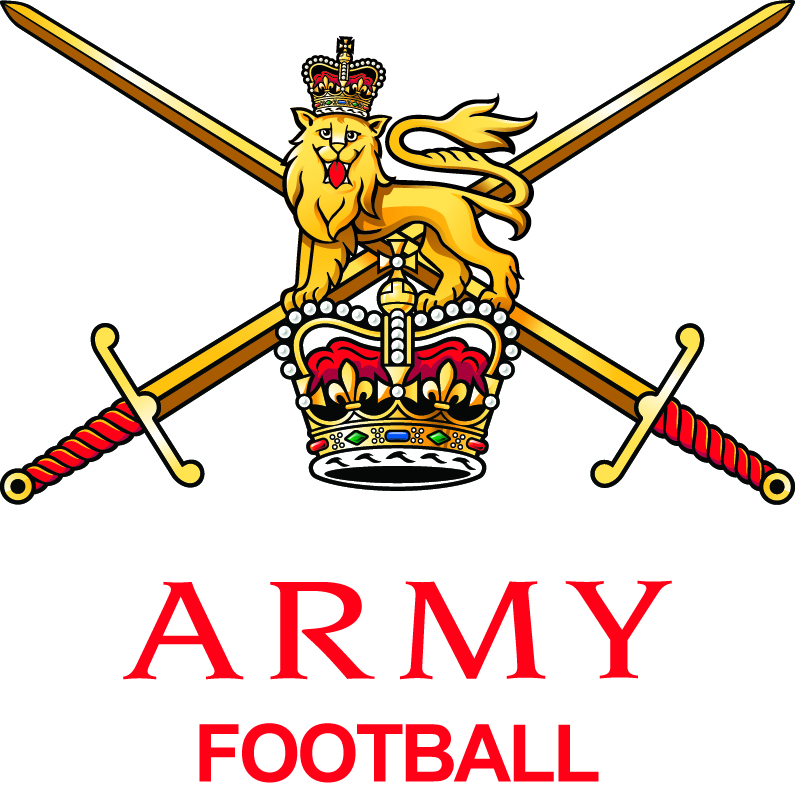 Learner Complaints Reporting and Handling Procedure Should learners wish to complain about any services provided by Army FA, they are advised to follow the procedure stated below. In the unlikely event that learners exhaust this procedure and remain dissatisfied with the decision made by the Army FA, they may take their complaint to the 1st4sport Incidents and Investigations Manager.It is ultimately the responsibility of the Head of the Centre to ensure that this procedure is published and accessible to all personnel, learners and any relevant third parties. However, the quality coordinators (QC) specific to each qualification are responsible for ensuring this information is fully understood by their qualification team and by the learners who commence courses/programmes in their area.Stage 1An informal complaint can be made to the learner’s tutor/assessor. The tutor/assessor should discuss the complaint with the learner and attempt to agree a way forward or a solution that suits both parties. Learners should allow the tutor/assessor sufficient time to investigate or remedy the grievance. Learners should voice their complaint within 20 working days of the course/programme or any assessment with which they are dissatisfied.Stage 2If the complaint cannot be resolved informally to the satisfaction of learners, or if learners feel that they cannot make an informal complaint to their tutor/assessor, the complaint should be submitted in writing using the Army FA Learner Complaints Form to Secretary, Army FA. Learners should use the complaint form to provide a detailed account of their grievance. The Complaints Officer will write to learners to acknowledge receipt of the complaint within 10 working days and outline the course of action to be taken. The Complaints Officer will carry out an investigation, which will involve the relevant personnel, and will write to the learner within 20 working days with their findings and a decision as to whether the complaint was justified. Stage 3 If learners have followed Stage 1 and/or 2 of the complaints procedure and are still dissatisfied with the outcome, they have the right to take their complaint to the awarding body (1st4sport Qualifications) within 20 working days of the decision being communicated to them by recognised centre. The 1st4sport procedure for Learner Complaints against Recognised Centre Services can be accessed online via www.1st4sportqualifications.com. On the home page, candidates should click on ‘Learner information and ‘customer service’.Army FA Learner Complaint FormStage 1Before completing this form, learners are advised to follow Stage 1 of the complaints procedure and initially try to rectify the issue prior to submitting a formal complaint.Stage 2Learners are required to complete this form and forward it to the Complaints Officer.Please return this form to: William Thomson, Secretary, Army FA, Mackenzie Building, Fox Lines, Queens Avenue, Aldershot, Hants, GU11 2LB.All Stage 2 complaints should be sent to:William ThomsonSecretaryArmy FA Mackenzie BuildingFox LinesQueens AvenueAldershotHantsGU11 2LB All Stage 3 complaints should be sent to:Address:	FAO: Incidents and Investigation Manager		1st4sport Qualifications		Coachwise Ltd, Chelsea Close		Off Amberley Road		Leeds LS12 4HPEmail:		IManagement@1st4sportqualifications.comLearner’s Name:Address:Email address:Contact number:Date complaint submitted:Date on course/assessment:Event Authorisation Number (EAN):(If applicable)Describe the nature of your complaint as fully as possible:Please attach an additional sheet is necessary.Describe the nature of your complaint as fully as possible:Please attach an additional sheet is necessary.Describe the nature of your complaint as fully as possible:Please attach an additional sheet is necessary.Describe the nature of your complaint as fully as possible:Please attach an additional sheet is necessary.Learner’s Signature:Date: